Lieuvin Pays d’AugeGuide des activités & loisirs 2020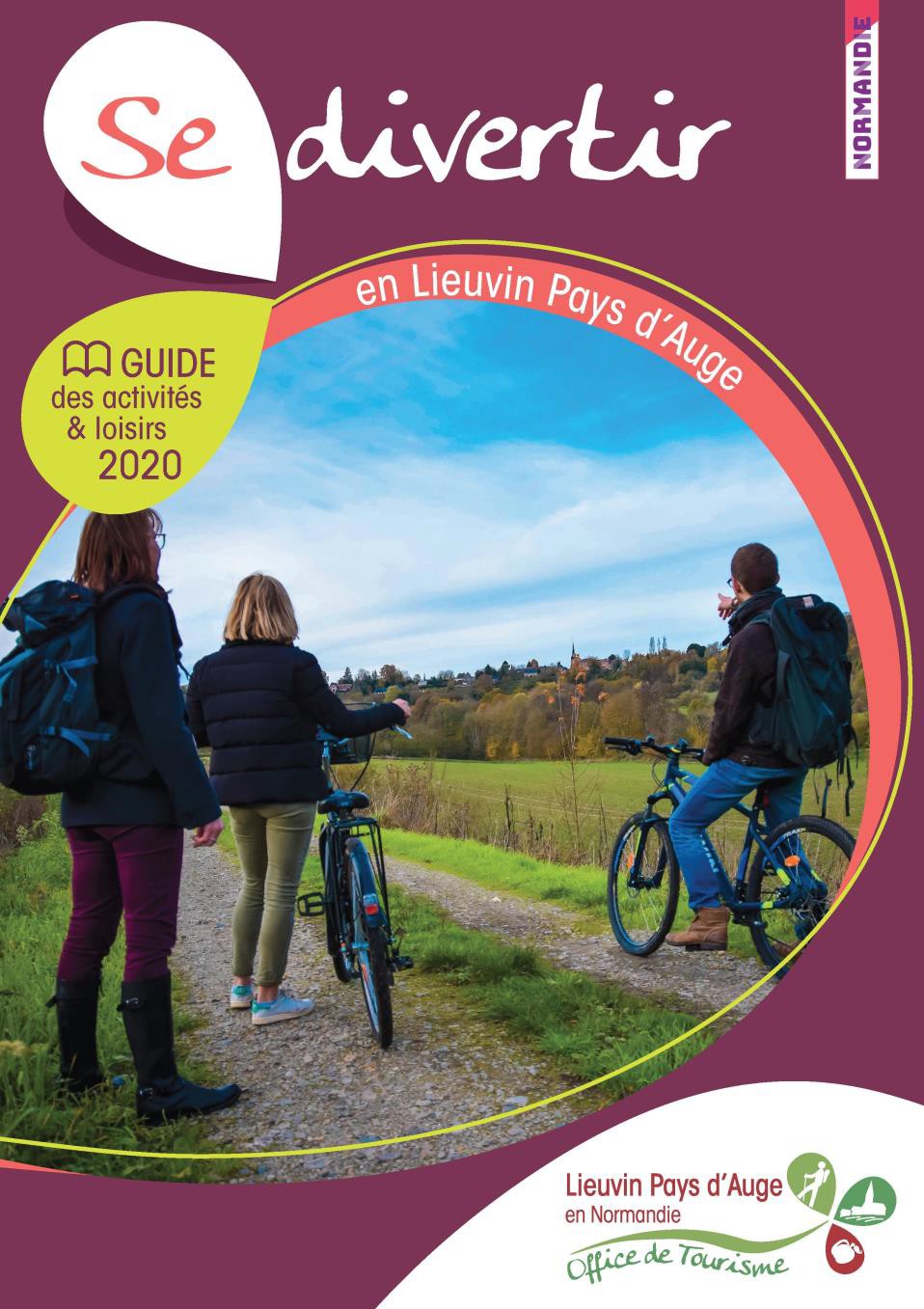 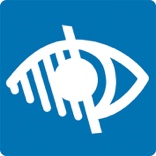 Édition gros caractèresGuide des activités et loisirs 2020Sommaire- Bienvenue dans le Lieuvin Pays d’AugeSitué à l’ouest du département de l’Eure, à 150 km de Paris et 20 km de Honfleur, notre territoire, partagéentre le Pays d’Auge (vallée de la Calonne) et le plateau du Lieuvin, offre un univers verdoyant serpenté par la Calonne, la Véronne et leurs affluents.Vous découvrirez des paysages traditionnels de la Normandie qui reste une région de bocages où l’on découvre le charme des chemins creux bordés de haies vives.Le territoire offre un patrimoine culturel très riche qui a su préserver les caractéristiques architecturales normandes.Les petites églises des villages recèlent des trésors. Pour certaines, l'histoire se lit sur les murs sous forme de rébus ou de graffitis anciens ; pour d'autres, c'est à l'intérieur que l'on découvre des statues, des tableaux, des retables et autres objets d'art d'une grande valeur.Pour vous aider à découvrir notre patrimoine historique et naturel, nos deux points d'accueil de Cormeilles et Saint-Georges-du-Vièvre vous proposent des circuits pédestres, équestres, cyclotouristiques, des visites guidées, des outils multimédias...Vous pourrez ainsi apprécier le calme et la qualité de vie du Lieuvin Pays d'Auge, mais également son authenticité !- Destination PatrimoineEn plein cœur de la Normandie, le Lieuvin Pays d'Auge bénéficie d'un patrimoine culturel très riche. Il a su préserver les caractéristiques architecturales normandes ainsi que les coutumes et traditions encore bien vivantes !Vous découvrirez, nichés dans la campagne, les colombiers implantés dans la cour de magnifiques châteaux ou manoirs, les églises romanes et leurs graffitis ainsi que de très jolies maisons à colombages caractéristiques du Pays d'Auge.CormeillesÀ l'époque gallo-romaine nous étions ici à Curmiliaca qui s'est ensuite transformé en Cormelio, « Les Cormeilles », que la Révolution Française a scindé en trois communes bien distinctes : Saint-Pierre-de- Cormeilles, Saint-Sylvestre-de-Cormeilles et Cormeilles. D'où l'existence du « S » à la fin du nom de notre village. La voie romaine qui reliait Lillebonne (Juliobona) à Lisieux (Noviomagus) est sans aucun doute la raison du dynamisme commercial qui a toujours existé à Cormeilles.Lors de vos balades, vous profiterez du charme authentique de Cormeilles, avec ses maisons à colombages typiquement normandes dont certaines datent du 16ème siècle. Les bords de la Calonne et les ruelles gardent les traces des anciennes activités qu'on pouvait trouver jadis : tanneries, mégisseries ou production de lin.L’église Sainte-CroixUne église qui monte au paradis !Cette église possède une particularité unique en Normandie : sa nef s'élève en pente (9 %) jusqu'au transept, mettant ainsi l'orgue et l'autel majeur au même niveau.En sortant de l'église, admirez les murs extérieurs et dans la cour du Presbytère, découvrez son pan en colombage, typiquement augeron.La visite audioguidée ! 1,6 km - 1 h 15Partez à la découverte de Cormeilles avec un audioguide pour découvrir l'histoire, les richesses architecturales ainsi que les anecdotes du bourg !Visites : toute l’année aux horaires d’ouverture de l’Office de Tourisme de Cormeilles.Tarif : 3 € adultes et 1,50 € enfant de 6 à 12 ans. 21, place du Général de Gaulle 27260 Cormeilles Tél. : 02.32.56.02.39.tourisme@lieuvinpaysdauge.frwww.lieuvinpaysdauge-tourisme-normandie.frDistillerie Busnel à CormeillesÀ Cormeilles, au cœur du Pays d'Auge, découvrez la plus grande distillerie de Normandie. Précieux élixir normand..., laissez-vous guider par le doux parfum de la pomme. Bienvenue à la distillerie Busnel ! Non seulement vous y trouverez un grand choix de Calvados, cidre et produits à base de pommes mais il vous sera proposé un parcours initiatique à la découverte des différentes étapes de transformation de la pomme jusqu'au Calvados : sélection de fruits, distillation, assemblage, vieillissement dans des fûts de chêne parfois centenaires.Sont à visiter : salle de distillation Pays d'Auge avec ses alambics à repasse, salle d'embouteillage, deux chais de vieillissement, retour à la Maison Busnel pour la dégustation de nos produits.Visites : Ouverture de mars au 15 novembre de 10 h à 12 h 30 et de 14 h 30 à 18 h 30.Pour les groupes : toute l'année sur réservation Tarif : 4 €Distillerie BusnelRoute de Lisieux 27260 Cormeilles Tél. : 02.32.57.80.08.lamaisonbusnel@busnel.net - www.distillerie-busnel.frRubanerie à DrucourtSon métier à rubans en bois à deux lames offert en juin 2003 au Club des Rubans par Pierre Lécuyer, dernier patron de la rubanerie éponyme de Thiberville, est la preuve d'un passé économique lié à cette activité. La commune de Drucourt a restauré un bâtiment normand derrière la mairie destiné à accueillir ce métier ainsi que d'autres matériels, objets, documents, photographies recueillis auprès des anciens, de la famille Lécuyer, de particuliers, etc.L'importance de cette activité industrielle disparue de nos jours du paysage justifie à elle seule le bienfondé de ce musée pour conserver un tel patrimoine et entretenir la mémoire de l'histoire de Thiberville et des communes alentours.Exposition permanente : visible à toute heure du jour et de la nuit en extérieur.Pour les individuels et les groupes : toute l'année sur réservation.Exposition permanente de la Rubanerie.Place du Colonel Pierre Mesnil (derrière la mairie) 27230 DrucourtTél. : 02.32.46.85.14.drucourt.mairie@wanadoo.frMusée du Landau à Saint-Aubin de ScellonPierre et Florence Espaldet sont deux véritables aficionados qui ont décidé de faire partager leur passion des landaus à tous ceux qui souhaitent retomber un peu en enfance... Ils ont patiemment rassemblé une collection originale et diversifiée de plus de 350 pièces, agrémentée de poupons, jouets anciens, plaques émaillées. De la charrette d'enfants du 19ème siècle à la poussette et landau du 20ème siècle, en passant par des modèles en osier, en tôle ou en bois, découvrez cette amusante collection à la gloire du transport des enfants !Ouvert du 1er avril au 30 octobre.Visites : Individuels et groupes, sur réservation.Tarif : 4,50 €/personne ; 4 €/personne par groupe de10. Gratuit pour les moins de 15 ans.Musée du landau16 rue du Savourey 27230 Saint-Aubin-de-ScellonTél. : 02.32.46.82.63 - 06.16.42.28.66.pierreetflorence@club-internet.frChanoine Porée à Bournainville-FaverollesCe magnifique manoir presbytéral (fin 16ème siècle) restauré abrite le petit musée consacré au curé de la commune, le chanoine Porée (1848-1939). Ce dernier partageait son temps entre ses paroissiens le jour et ses recherches archéologiques et historiques la nuit.En 1882, il découvrit la statue d'Hercule terrassant l'Hydre de Lerne, exposée au musée de Rouen.Chevalier de la Légion d'Honneur, il est connu pour ses écrits dont l'histoire de l'Abbaye du Bec-Hellouin.Exposition permanenteOuvert toute l'année aux heures de mairie.Visites : Mercredi de 16 h à 18 h 30 et samedi de 11 h à 12 h.Tarif : Gratuit. Mairie27230 Bournainville-FaverollesTél. : 02.32.43.39.65.mairiebournainvillefaverolles@orange.frSur les pas des maquisardsDans le bocage du Vièvre, en 1942, est né le Maquis Surcouf. Grâce au concours des autres réseaux de maquisards de la région, près de 300 combattants de l'ombre ont rejoint la résistance.Le mouvement du MaquisÀ Saint-Étienne-l'Allier s'élève un monument à croix de Lorraine qui rend hommage aux résistants de la région qui ont donné leur vie dans la lutte contre l'occupant allemand. Il fut inauguré par le Général Legentilhomme, ancien Gouverneur de Paris le 10 octobre 1948 et en présence de Pierre Mendès-France ainsi que de Paul Greffier.À l'origine, 127 noms étaient gravés sur le monument ; avec le temps, d'autres compagnons disparus après la guerre, comme Robert Leblanc ouGaétan Lesage sont venus grossir la liste. Aujourd'hui, 132 noms sont fixés dans la pierre.Maquis Surcouf à Saint-Étienne-l'Allier« Salle Edmond Floquet dit Grand Jules »L'exposition se répartit en plusieurs thèmes qui évoquent, entre autres, la vie quotidienne sous l'occupation allemande, les différentes actions du maquis, la Libération, les martyrs de la Résistance, le monument du Maquis Surcouf et les autres lieux de mémoire. De nombreux documents et objets sont exposés : casques de soldats, drapeaux FFI, croix de Lorraine, TSF, machine à écrire, etc...Exposition permanenteOuvert toute l'année le mardi de 17 h à 19 h et samedi de 10 h 30 à 12 h, et sur rendez-vous.Tarif : Gratuit. Mairie27450 Saint-Étienne-l'AllierTél. : 02.32.42.80.98.mairie.stetiennelallier@orange.frCircuit libre multimédia « Sur les pas des maquisards »Autour de Saint-Georges-du-Vièvre, parcourez le bocage du Vièvre et revivez l'héroïsme des combattants de l'ombre !Rendez-vous à l'Accueil Touristique de Saint-Georges- du-Vièvre pour y retirer une tablette tactile ; puis, au volant de votre véhicule, suivez le circuit qui vous sera proposé. Arrêtez-vous aux endroits qui vous seront indiqués ; écoutez et revivez un épisode de notre histoire locale.Unique en NormandieDépliant disponible gratuitement à l'Office de Tourisme de Cormeilles et à l'Accueil Touristique de Saint- Georges-du-Vièvre.Visites : Toute l'année aux horaires d'ouverture de l'Accueil Touristique de Saint-Georges-du-Vièvre.Tarif : Prêt gratuit de la tablette (en échange d'une caution de 50 €).1, route de Montfort 27450 Saint-Georges-du-VièvreTél. : 02.32.56.34.29.tourisme@lieuvinpaysdauge.frwww.lieuvinpaysdauge-tourisme-normandie.frDécouverte du patrimoine religieuxPrenez la route et partez à la découverte des édifices religieux du territoire Lieuvin Pays d'Auge.Les chapelles, églises, statues ou calvaires témoignent de la richesse patrimoniale et architecturale de la région.Les églises vous laissent entrevoir leurs petits secrets : vitraux, mobilier ou encore magnifiques autels en bois sculptés.Les églises ouvertes au public :Cormeilles (tous les jours de 10 h à 17 h)Drucourt (tous les samedis à partir de 10 h pour l'office religieux)Épaignes (tous les jours de 10 h à 17 h)Heudreville-en-Lieuvin (les lundis de 14 h à 17 h)Lieurey (tous les jours de 9 h à 17 h)Saint-Étienne-l'Allier (du lundi au vendredi de 9 h à 16 h 30, samedi de 10 h 30 à 16 h 30 et dimanche de9 h à 16 h)Saint-Georges-du-Vièvre (tous les jours de 10 h à 18 h)Saint-Pierre-de-Cormeilles (tous les jours de 10 h à 17 h)Thiberville (tous les jours de 9 h à 19 h)N'hésitez pas à contacter les mairies des autres communes, les églises peuvent être ouvertes sur rendez-vous !Notre territoire se dévoile autrement à la tombée de la nuit grâce aux illuminations.Ces édifices sont visibles sur les communes :Asnières (les samedis et dimanches soirs jusqu'à minuit)Bailleul-la-Vallée (tous les jours de la tombée de la nuit à 23 h)CormeillesDrucourtÉpaignesLa Chapelle-BayvelLe FavrilLe Theil-Nolent (tous les soirs jusqu'à 23 h)Saint-Benoît-des-Ombres (tous les soirs jusqu'à 23 h)Saint-Étienne-l'Allier (les vendredis, samedis, dimanches et jours fériés, et du 20 décembre au 10 janvier)Saint-Georges-du-Vièvre (tous les soirs jusqu'à 23 h 30)Saint-Pierre-de-CormeillesSaint-Pierre-des-Ifs (les vendredis et samedis de 19 h à 22 h)Saint-Sylvestre-de-Cormeilles (les vendredis, samedis et dimanches soirs)ThibervilleLes confréries de charitéUne tradition perpétuéeLes confréries seraient nées au Moyen âge, mais elles se sont développées grâce au Congrès de Giverville et la création de l'Union diocésaine en 1947.Les confréries de charité sont des associations de laïcs dont les membres s'appellent frères et sœurs de charité ou encore charitons. Ils perpétuent une tradition de près de 1.000 ans, en assurant bénévolement les services religieux (inhumations, mariages ou baptêmes). C'est dans l'ouest de l'Eure, au cœur de la Normandie, que les charités sont les plus nombreuses. De nos jours, de nombreuses communes de notre territoire ont conservé leur confrérie de charité.Circuit de la vallée de la Calonne avec un GPTO 56 km - 2 h 30 à 3 hDès maintenant, la visite autour de Cormeilles est possible grâce à un outil d'interprétation nouvelle génération, interactif et ludique : un ordinateur de poche dénommé « GPTO ».Venez découvrir le Circuit de la Vallée de la Calonne et devenez acteur de votre visite en choisissant les commentaires que vous souhaitez écouter !Ce Guide Portable de Tourisme et d'Orientation vous permet de découvrir librement et selon vos envies toutes les richesses du territoire. Il agrémente votre visite d'anecdotes, de jeux... qui lui donnent un côté ludique qui plaira aux petits comme aux grands. Cet ordinateur de poche, installé dans votre voiture tel un GPS, vous guide à travers les petites routes du territoire. Dès que vous arrivez dans une zone remarquable et qui mérite le détour, un signal sonore retentit et vous offre commentaires audio, vidéos, jeux…Découverte ludique. Unique en NormandieVisites : toute l'année aux horaires de l'Office de Tourisme de Cormeilles.Tarif : Prêt gratuit du Guide Portable de Tourisme et     d'Orientation (en échange d'une caution de 50 €).21, place du Général de Gaulle 27260 Cormeilles Tél. : 02.32.56.02.39.tourisme@lieuvinpaysdauge.frwww.lieuvinpaysdauge-tourisme-normandie.frRallye touristique « Sur les traces de l'eau »Autour de Saint-Georges-du-Vièvre, prenez votre journée ou demi-journée (en fonction du circuit choisi) pour parcourir le Pays du Vièvre Lieuvin. Suivez-les petites routes traversant des villages encore authentiques, et découvrez des lieux préservés remplis de mystères. Voilà une façon ludique et originale pour visiter, découvrir et apprendre !Tarif : 1,50 €/circuit (au retour un cadeau vous attend avec les solutions !).Accueil Touristique de Saint-Georges-du-Vièvre1, route de Montfort 27450 Saint-Georges-du-VièvreTél. : 02.32.56.34.29.tourisme@lieuvinpaysdauge.frwww.lieuvinpaysdauge-tourisme-normandie.frLes cadransHuit cadrans solaires ont été restaurés à l'identique sur le territoire de Thiberville pour sauvegarder ces témoins du passé. Des panneaux explicatifs permettent de connaître leur histoire.Circuit des cadrans solairesAutour de Thiberville.Les cadrans solaires connurent leur apogée au Moyen Âge. Le clergé devait avoir des connaissances très précises sur l'heure pour rythmer la vie de la population. À partir du 18ème siècle, les cadrans solaires connaissent leur déclin avec l'apparition des pendules et des horloges mécaniques. C'est également à cette époque que les cadrans solaires acquirent une fonction plus décorative et devinrent un élément de représentation, comme ceux de Folleville ou Boissy- Lamberville.Dépliant disponible gratuitement à l'Office de Tourisme de Cormeilles et à l'Accueil Touristique de Saint- Georges-du-Vièvre.Tél. : 02.32.56.02.39 - 02.32.56.34.29.tourisme@lieuvinpaysdauge.frwww.lieuvinpaysdauge-tourisme-normandie.fr3 - Destination NatureLe Lieuvin Pays d'Auge est le lieu de séjour rêvé pour les amateurs de loisirs de plein air. Pays de randonnées et de balades, le territoire comblera les sportifs aussi bien que les amoureux de la nature.À pied, à cheval, à vélo, les sentiers que nous vous proposons conviendront à tous. Les passionnés d'équitation trouveront des structures équestres pour des cours ou des balades selon leurs envies.Un pied devant l'autre !À pied, à cheval ou à VTT, profitez de la nature en découvrant nos 50 chemins de randonnée entièrement balisés. Allant de 5 à 20 km, de la simple promenade au circuit de randonnée à la journée, vous trouverez dans le Lieuvin Pays d'Auge, des idées de balades qui vous permettront une immersion totale dans le bocage normand… paysage traditionnel de la Normandie.Le dépliant gratuit de randonnéeDes fiches détaillées avec dénivelé, distance, durée, points d'intérêts sont disponibles sur simple demande dans l'un des deux points d'accueil ou téléchargeables sur le sitewww.lieuvinpaysdauge-tourisme-normandie.frLe sentier de la Biodiversité 6,5 km - 1 h 45À éviter en période de forte pluieEn Pays d'Auge, le sentier de la Biodiversité est une garantie de dépaysement associée à la découverte de la nature dans un environnement préservé.Point fort de l'action touristique du territoire, le sentier de la Biodiversité s'intègre à un réseau particulièrement dense de sentiers pédestres qui font de ce territoire le paradis des randonneurs.Pour les amoureux de la nature, ce sentier, réservé aux piétons, propose un circuit balisé, en boucle, de six kilomètres, où bornes, pupitres et panneaux illustrés permettent aux amateurs, ou aux simples curieux, de se familiariser avec la faune et la flore du bocage normand.Arbres, arbustes, plantes et animaux du sous-bois de la pittoresque vallée du Douet Tourtelle sont présentés selon une approche pédagogique simple établie avec le concours du Conservatoire des Sites Naturels de Haute Normandie.De la Mine d'Or à la Vallée Noire, en solitaire, en famille ou en groupe, le bocage vous livre ses secrets.Dépliant disponible gratuitement à l'Office de Tourisme de Cormeilles et à l'Accueil Touristique de Saint- Georges-du-Vièvre.Tél. : 02.32.56.02.39 - 02.32.56.34.29.tourisme@lieuvinpaysdauge.frwww.lieuvinpaysdauge-tourisme-normandie.frL'esprit cavalier !Trois circuits équestres entièrement dédiés à cette pratique et balisés par le Comité Régional d'Équitation sont à la disposition des cavaliers.Circuits équestresDépliant disponible gratuitement à l'Office de Tourisme de Cormeilles et à l'Accueil Touristique de Saint- Georges-du-Vièvre.Tél. : 02.32.56.02.39 - 02.32.56.34.29.tourisme@lieuvinpaysdauge.frwww.lieuvinpaysdauge-tourisme-normandie.frCentre équestre « La Bazane » à DrucourtLe centre équestre La Bazane accueille petits et grands dans une ambiance familiale pour une équitation dans le respect des chevaux.Cours pour petits et grandsStages : passage de galops, stages éthologie...Accueil en pension pour poneys et chevaux Toute l'année. Tarif :Baby poney : 10 € la séance. Carte de 10 séances : 90 €Cours collectifs : 20 € la séance. Carte de 10 séances : 170 €Leçon particulière à partir de 30 € Emmanuel Triboulloy1, impasse des Chevaux 27230 DrucourtTél. : 06.85.56.71.40.la-bazane@outlook.fr - la-bazane-27.ffe.comCentre équestre « Écurie du Vièvre » à Saint- Georges-du-Vièvre« Équitation Plaisir » c'est notre façon de vous faire partager notre passion. Équitation pratiquée avec des chevaux et poneys soigneusement choisis pour leur bon caractère et leurs aptitudes physiques. Que vous recherchiez un loisir lié à la nature, un sport, ou la pratique de la compétition, nous avons la réponse à vos attentes.Sortie en Compétions d'Endurance pour tous niveaux de 10 km, épreuve club jusqu'à 140 km CEI** et valorisation de vos chevaux en épreuve.Toute l'année : mercredi et samedi. Tous les après- midis des vacances scolaires (Normandie et Paris).Tarif :Accueil des enfants en baby poney de 2 à 5 ans à partir de 10 € (accueil de groupe et classe scolaire à partir de 8 €)Séances d'équitation pour tous niveaux à partir de 15 € et après midi de stage à partir de 25 €Promenade pour tous niveaux à partir de 25 €Randonnée à la journée ou sur plusieurs jours à partir de 40 €Sandrine Houis1286, route de Lieurey 27450 Saint-Georges-du- VièvreTél. : 02.32.41.23.38 - 06.22.41.60.22.sandrine@ecurie-du-vievre.comwww.ecurie-du-vievre.comAutre centre équestreMartainville « Écurie Anthemis » Tél. : 06.72.45.12.01.Roue libreQuoi de plus agréable aux beaux jours qu'une balade à vélo ? Sillonnez les petites routes peu fréquentées de campagne grâce à nos dix boucles cyclotouristiques, pour découvrir le patrimoine architectural et naturel de ce petit coin authentique de la Normandie.Les dépliants vélosDénivelé, distance, durée, points d'intérêts... tous les détails des circuits sont disponibles sur simple demande.Le labo du vélo à CormeillesÀ Cormeilles, Philippe et Anatole vous proposent à la location bon nombre de vélos, classiques et électriques, tandems, pousseurs pour handicapés, remorques etc. !Des balades découvertes guidées sont également organisées. Restauration de vieilles mobylettes, de vieux Solex, création de vélo à votre image et publicitaire.Entretien du matériel de motoculture.Ouvert : du mardi au samedi de 9 h à 12 h et de 14 h à 19 h.Et pour plus de détails, n'hésitez pas à appeler !Pour le reste, on vient chercher votre vélo et on vous le répare.Tarif :Vélo et VTT : à partir de 8 € la demi-journéeVélo électrique : à partir de 18 € la demi-journéeRemorque : à partir de 8 € la demi-journéeTandem : à partir de 14 € la demi-journée Le Labo du Vélo8, route de Pont-Audemer 27260 CormeillesTél. : 06.15.89.67.38.lelaboduvelo@orange.frL’Accueil touristique de Saint-Georges-du-VièvrePour une escapade sur les chemins normands, nous vous proposons des vélos pour adultes et enfants, à la location !Toute l'année aux coordonnées et horaires d'ouverture de l'Accueil Touristique.Tarif :Vélo adulte : 10 € la journée (8 € la demi-journée)Vélo enfant : 8 € la journée (4 € la demi-journée)Remorque : 8 €Siège enfant : 3 € Caution demandéeTél. : 02.32.56.02.39 - 02.32.56.34.29.tourisme@lieuvinpaysdauge.frwww.lieuvinpaysdauge-tourisme-normandie.frÉchanger quelques ballesPlusieurs courts de tennis en plein air vous accueillent dans le Lieuvin Pays d'Auge !Les courts de tennisCormeillesDrucourtÉpaignes- Lieurey 02.32.57.08.59 - 06.30.58.77.31.ThibervilleSaint-Georges-du-VièvreSaint-Germain-la-CampagnePlonger dans une eau revigorante !La piscine de Saint-Georges-du-Vièvre vous accueille durant la saison estivale. À ciel ouvert, vous pourrez plonger dans la fraîcheur d'un grand bassin de natation chauffé à l'énergie solaire.Apprentissage, perfectionnement, aquagym... la maître-nageuse saura répondre à votre demande.Ouverte du 6 juillet au 29 août 2020 :Du lundi au samedi de 14 h à 18 hNocturne le mardi de 20 h à 22 hCours de natation du lundi au samedi de 9 h à 12 hAquagym sur réservation : mardi, jeudi et samedi de 12 h 30 à 13 h 15.Tarif :Adulte : 3,50 €Pour les moins de 12 ans : 2,50 €Carte d'abonnement de 6 entréesCours de natation : 8 € les 30 minutesAquagym : 4 €60, rue Julien Bruneaux 27450 Saint-Georges-du- VièvreTél. : 02.32.56.33.89 - 02.32.46.80.88.accueil@lieuvinpaysdauge.frPêcher au calme !L'œil rivé sur le bouchon bicolore, assis sur le panier d'osier, les deux mains resserrées sur la canne... et le silence de la campagne.La Pisciculture de la Calonne à AsnièresVenez passer un bon moment en famille ou entre amis à la Pisciculture ! Dans quatre grands étangs mitoyens d'une superficie de 6.700 m2, vous pourrez pratiquer la pêche traditionnelle, la pêche à la mouche et la pêche au kilo.Toute l'année.Du 16 octobre au 28 février de 8 h à 12 h 30 et de13 h 30 à 18 h (fermé mercredi, dimanche, jour férié).Du 1er mars au 15 octobre : tous les jours de 8 h à 12 h 30 et de 14 h à 19 h (fermé mercredi matin).En juillet et août : tous les jours de 8 h à 12 h 30 et de 14 h à 19 h.Tarif :Demi-journée normale : 16 € par personne.Journée normale : 27 € par personne.Gratuit pour les moins de 10 ans quand ils utilisent la 2ème canne d'un adulte payant (uniquement pour les journées normales).Lâchers spéciaux : nous consulter.23, route de Saint-Jean 27260 AsnièresTél. : 02.32.57.81.38.pisciculture.calonne@wanadoo.frAutre lieu, de pêcheSaint-Pierre-De-Cormeilles« Étangs de Saint-Crespin » Tél. : 06.16.85.74.84.Les petits cours d'eauLa Calonne, la Véronne et leurs affluents serpentent dans un univers verdoyant et ont creusé la roche durant des millénaires, donnant à la région une identité paysagère marquée par un relief vallonné où se succèdent de nombreuses collines !La source de la Calonne à Fontaine-La- LouvetEn 1900, la source de la Calonne a été aménagée en lavoir. À l'origine, il était recouvert entièrement par un toit. Aujourd'hui, seul un côté du lavoir reste aménagé.À 300 m en aval de la source dérive une petite canalisation qui permet d'irriguer la grande prairie de Fontaine. La rivière fait alors une chute de quatre mètres surnommée « La Gueule d'Enfer ».Le clos de Chanchore à Fresne-CauvervilleLaurent et Marie-Catherine Lemoine ouvrent leur jardin privé uniquement lors de visites guidées, et ce, pour partager leur passion. Le Clos de Chanchore qu'ils ont entièrement créé sur 1,6 hectare, vous séduira notamment par ses grandes perspectives, ses arbres rares et majestueux, aussi bien dans l'arboretum que dans le jardin paysagé (Quercus palustris, Tulipier de Virginie, Pin Lord Weymouth, Hêtre pourpre, Chitalpa), ses deux roseraies qui regroupent plus de 400 variétés de roses anciennes et modernes et ses 250 variétés d'hydrangeas. Ses collections de camellias, rhododendrons, hostas, hémérocalles, acers, cornus se succèdent au fil des saisons rendant ce jardin beau et intéressant tout au long de l'année. En automne il se révèle particulièrement somptueux.Ouvert du 12 avril au 31 octobreTarif : 8 € par personne ;6 € par enfant de 8 à 14 ans.Visites : Pour les individuels uniquement visites guidées à 15 h, 40 jours / an (voir site) ou visites guidées privées sur rendez-vous (48 h à l'avance). Pour les groupes sur réservation.Marie-Catherine et Laurent Lemoine 28, l'église 27260 Fresne CauvervilleTél. : 06.11.70.62.72.leclosdechanchore@gmail.comwww.leclosdechanchore.frStation verte et Natura 2000Grâce aux labels Station Verte et Natura 2000, Cormeilles est reconnu au niveau national comme une station organisée, offrant les services et les plaisirs attendus dans l'univers nature.Pour en savoir plus sur la zone Natura 2000, sur les espèces protégées de notre territoire, sur la Calonne, les forêts, les mares et le bocage…, la brochure« Balades naturalistes en Pays d'Auge » est disponibledans les deux points d'accueil.Le Philadelphus à GivervilleLe Philadelphus est un jardin botanique insolite où l'on découvre une multitude de plantes et aussi des fabriques colorées très particulières dans lesquelles on peut pique-niquer, des mares, des talus et même un souterrain.Visites : Samedi et dimanche après-midi de 14 h à la nuit. Ouvert du 15 mai au 15 septembre et sur rendez-vous les jours de la semaine.Tarif : 5 € par personne.         Roland Nuisement477, rue de la Bertinière 27560 Giverville Tél. : 02.32.45.98.70.roland.nuisement@orange.fr4 - Destination Gastronomie et TerroirLa Normandie est synonyme de gastronomie et de gourmandise. Petits plaisirs sucrés ou salés, le terroir est bien présent !Scea De Bouclon à Boissy-LambervilleMagasin à la ferme en vente directe de légumes, pommes de terre, fruits de saison, fruits rouges, jus de pommes et cidre !Boutique à la ferme : du lundi au samedi de 8 h 30 à 18 h 30 (fermé dimanche et jours fériés).La blanche porte 27300 Boissy-Lamberville Tél. : 02.32.45.95.97 - 06.88.98.45.49.gaec.debouclon@wanadoo.frFerme de la Houssaye à ÉpaignesAu cœur de la Normandie, la Ferme de la Houssaye est spécialisée dans l'élevage de volailles et de canards gras pour le foie gras. Installés depuis 1989, Franck, Christelle et désormais leur fils Donatien, vous proposent de découvrir leur exploitation traditionnelle basée à Épaignes. Découvrez l'histoire et les engagements de la Ferme de la Houssaye, son élevage, ses ateliers de découpe et de transformation. L'établissement propose une diversité de produits de qualité issus de l'élevage et trois espaces de ventes.Boutique à la ferme : vendredi et samedi de 8 h à 13 h et de 14 h à 19 h et le dimanche de 8 h 30 à 13 h.Christelle, Franck et Donatien Lavigne ZA du Trèfle 27260 ÉpaignesTél. : 02.32.42.53.53.info@fermedelahoussaye.comwww.fermedelahoussaye.comChèvrerie du Mesnil à Fort-MovilleLa Chèvrerie du Mesnil propose de nombreuses activités :visite de la ferme et de ses animaux.dégustation des produits de la ferme et vente directe au magasin : fromages de chèvre fermiers moulés à la louche tels que des crottins, bûches, lieuvins, faisselles et tommes.participation et découverte de la traite des chèvres tous les jours à partir de 17 h 30.Accès direct à la Chèvrerie par le rond-point entre Beuzeville et Épaignes.Boutique à la ferme : du lundi au vendredi de 17 h à 19 h, le samedi de 16 h à 19 h.Présent sur les marchés de Trouville le mercredi et dimanche, et de Bernay le samedi matin.Nicolas et Colette HeutteLe Mesnil 27210 Fort-MovilleTél. : 06.14.48.67.08 - 06.82.62.52.64.heutte.nicolas@gmail.comheutte.colette27@gmail.comGlaces de la Ferme du Bois Louvet à Le Mesnil- Saint-Jean« Quand le lait se transforme en glace » Découvrez les saveurs du terroir !Avec le lait de ses vaches, la Ferme du Bois Louvet élabore des crèmes glacées et des sorbets sans foisonnement, ni colorants artificiels, ni conservateurs, d'une onctuosité et d'un goût qui vous surprendront !Les fruits sont cueillis ou récoltés sur place quand cela est possible. Aujourd'hui, plus de 50 parfums sont disponibles suivant les saisons. Des nouveautés peuvent aussi être suggérées !Boutique ouverte : vendredi de 17 h à 19 h et samedi de 10 h à 12 h ou sur rendez-vous.Isabelle et Philippe Cocagne30, rue du Pigeonnier 27560 Le-Mesnil-Saint-JeanTél. : 02.32.57.66.76 - 06.10.50.31.06.ferme@glaceduboislouvet.frwww.glaceduboislouvet.frSARL Baroche-Vilain à LieureyAviculteur depuis trois générations, nous proposons une large gamme de volailles fermières (entières et découpées).Boutique à la ferme : jeudi de 13 h à 18 h, vendredi de 15 h à 19 h et samedi de 15 h à 19 h.Présent sur les marchés de Cormeilles et Deauville le vendredi, Honfleur et Deauville le samedi et Rouen (Place Saint Marc) le dimanche.Anne-Sophie et Jean-Michel Vilain2.600 route de Saint-Georges 27560 LieureyTél. : 06.13.44.89.73.baroche-vilain@orange.frMiel du Lieuvin à LieureyClaude vend exclusivement des miels produits par une vingtaine de ruches situées aux alentours de Lieurey et Cormeilles.Point de vente : Présent sur les marchés campagnards de Cormeilles les dimanches matins de juillet et août.Claude PlatelL'île bavarde 27560 Lieurey Tél. : 02.32.42.64.64.Earl Benoist Francis à Morainville-JouveauL'earl Benoist Francis, producteur récoltant, propose à la vente du cidre brut et doux certifié « Agriculture Biologique » en bouteille de 0,75 cl et 0,33 cl.En conversion biologique depuis 2010 et certifié bio depuis 2013, Martine et Francis cultivent des pommiers hautes tiges et des variétés de pommes anciennes qui permettent une diversité des saveurs.Boutique à la ferme : sur demande. Earl Benoist FrancisLe Tremblay 27260 Morainville-Jouveaux Tél. : 02.32.57.90.73 - 06.15.45.66.54.Ferme du Tuilet à Morainville-JouveauNicolas Pinel, agriculteur normand, polyculteur et éleveur bovin vous propose à la ferme, toute une gamme de produits issus de son exploitation :Boucherie à la ferme pour sa viande de bœuf et veau sous la mère (colis et détail).Vente de ses produits issus de son verger non traité : cidre, apéritif normand, eau de vie, jus de pomme, cidrette et huile de colza fermière. Venez découvrir ses valeurs d'une agriculture de bon sens.Boutique à la ferme : samedi de 10 h à 13 h ou sur réservation. Visite à la ferme : forfait minimum de 50 € (3,5 € par personne).Présent sur les marchés campagnards de Cormeilles les dimanches matins de juillet et août.Nicolas Pinel2.924, route de Jouveaux 27260 Morainville-JouveauxTél. : 06.32.54.51.82.nikopinel@gmail.com - www.fermedutuilet.frLa Ferme de la Charterie à Saint-Aubin-de- ScellonFerme typique du Lieuvin, tout en colombages, dont l'activité principale est la production de pommes à cidre sur 7 hectares, servant à élaborer les produits : cidre fermier, Pommeau, Calvados, jus de pommes, vinaigre de cidre, confit de cidre.Ouvert tous les jours. Pascal Beaumesnil15, route de Duranville 27230 Saint-Aubin-de-ScellonTél. : 02.32.44.31.83 – 06.61.14.86.34.Confiture « maison » à Saint-Georges-du-VièvreRien ne vaut les confitures maison pour enfermer toutes les saveurs des fruits dans un bocal !Pour satisfaire vos goûts et vos envies, Christiane vous propose des dizaines de parfums différents suivants les saisons. Plus de fruits, moins de sucre !Plus de 45 sortes de confitures : agrumes, fruits classiques et fruits « fantaisie » !Ouvert tous les jours (sauf mercredi après-midi). Christiane Mignonat19, route de Giverville 27450 Saint-Georges-du-VièvreTél. : 02.32.42.83.66.alain.mignonnat@sfr.frLa ferme du Galiot à Saint-Maurice-Saint-FirminEn décembre 2015, Jean-Pierre et Isabelle ont créé leur société d'élevage d'escargots (Héliciculture) à Saint-Martin-Saint-Firmin. Jean-Pierre et Isabelle élèvent et produisent leurs gastéropodes (Hélix Aspersa Maxima) de A à Z.Uniquement sur rendez-vous. Portes ouvertes le 15 août.Jean-Pierre et Isabelle Nordet180, chemin du Galiot 27450 Saint-Martin-Saint- FirminTél. : 06.21.89.21.74.lafermedugaliot@ozone.netLa Petite Boulange Bio à Saint-Sylvestre-de- CormeillesSituée au cœur de la nature, La Petite Boulange Bio vous accueille dans un cadre bucolique.Isabelle la boulangère produit des pains avec des farines anciennes, des brioches au levain de lait et autres petites gourmandises au goût d'autrefois.Le pétrissage est manuel, le levain est naturel et la cuisson au feu de bois.Fournil ouvert : le vendredi de 16 h 30 à 18 h 30.Retrouvez nos produits le vendredi matin au marché de Cormeilles.Isabelle Baron Frère37, rue des Marchardières 27260 Saint-Sylvestre-de- CormeillesTél. : 06.77.24.96.93.Autres points de vente de produits du terroirBarvilleLa Ferme du Village. Tél. : 06.31.98.43.26.Bazoques Duhamel AlainTél. : 02.32.45.93.64.Boissy-LambervilleMaison des Producteurs de Pays Tél. : 02.32.46.81.86.CormeillesDistillerie Busnel (Calvados et pommeau) Tél. : 02.32.57.80.08.Fort-MovilleFerme de la Sébirerie (produits à base de lait de vache)Tél. : 02.32.56.67.65.MartainvilleRoussel Alexandre (maraîchage biologique et élevage de bovins)Tél. : 02.32.41.97.41.Saint-Germain-La-CampagneFerme de la Garenne (élevage de vaches laitières, vente en caissette de veau gras de lait et de bœuf normand élevé à l'herbe)Tél. : 06.09.41.12.41.Saint-Mards-De-FresneLes Bios Plants du Potager (production végétale et produits issus de végétaux)Tél. : 06.88.78.62.83.La Ferme de la Rossinière (lapins et volailles prêts à cuire et transformés)Tél. : 06.10.45.53.12.Saint-Sylvestre-De-CormeillesLa Ferme des Gobettes (fruits et légumes issus de l'agriculture naturelle)Tél. : 02.27.36.29.53.Les marchés campagnards de CormeillesLes dimanches matin de juillet et aoûtRien de tel que les marchés pour remplir son panier de produits régionaux.Il est agréable de flâner le long des étals, de discuter avec les producteurs locaux, à la recherche des produits « coups de cœur » qui viendront agrémenter les petits plats préparés avec soin, pour le plus grand plaisir de tous.Les marchésCormeilles : le vendredi (25 exposants)Épaignes : le samedi (6 exposants)Lieurey : le jeudi (4 exposants) et le samedi (3 exposants)Saint-Georges-Du-Vièvre : le mercredi (2 exposants)Saint-Germain-La-Campagne : le dimanche (3 exposants)Thiberville : le lundi (30 exposants)- Destination Artisanat d’artTerre d'artistes et d'artisans d'art, le Lieuvin Pays d'Auge recèle de petits secrets !A. D'atelier en atelierLa lumière si particulière du Lieuvin Pays d'Auge inonde les paysages délicats. C'est pourquoi ce territoire est le berceau de nombreux ateliers d'artistes.Tout au long de votre promenade vous découvrirez des artistes reconnus ou de jeunes talents... tous enthousiastes et passionnés dans leur approche de l'art de notre temps.Il vous suffit d'appeler l'artiste pour prendre rendez- vous et les portes s'ouvrent !Barbieri Yvan32, route de Ste Anne 27260 AsnièresBourdaud Olivier Tél. : 06.15.39.54.03.Les Bigards27450 Saint-Martin-Saint-FirminCamillieri NicoleTél. : 02.32.46.82.53.Lieu-dit la Boffetière27230 Saint-Aubin-de-ScellonDaric GérardTél. : 02.32.46.82.53.Lieu-dit la Boffetière27230 Saint-Aubin-de-ScellonLodeho ÉtienneTél. : 06.09.92.80.12.Grande rue27450 Saint-Pierre-des-IfsMijo (M. Demouron) Tél. : 02.32.57.55.95.1387, rue de Grainville 27450 Saint-Étienne-l'AllierMiranda JoaoTél. : 02.32.57.85.28.33, rue de Pont-Audemer 27260 CormeillesTanguy Le Gac Maryline Tél. : 02.32.41.35.93.24, rue de l'église27450 Saint-Georges-du-VièvreAtelier Gouty à CormeillesAvec des créations de vitraux ou d'objets d'art en verre, il travaille essentiellement sur commande, chaque vitrail ou objet étant une pièce unique et personnalisée par Cyril Gouty. Les vitraux sont le plus souvent utilisés pour une ambiance colorée dans une pièce, cacher un vis-à-vis ou tout simplement cacher la vue extérieure. Un vitrail peut être aussi inséré dans une porte de placard de cuisine, d'aménagement de bar ou une niche éclairée. Un vitrail peut être aujourd'hui réalisé en verrière (tableaux intégrés dans un châssis auto éclairant) ou peut former un médaillon suspendu au-dessus d'une fenêtre. L'atelier Gouty peut également restaurer les vitraux de toutes époques pour particuliers ou monuments historiques.Ouvert : du mardi au samedi de 9 h à 18 h. Cyril Gouty14, place du Mont Mirel 27260 Cormeilles Tél. : 06.98.97.18.00.cyril.gouty630@orange.fr - www.ateliergouty.comLes Abat-jour d’Illumine à CormeillesAbatjouriste, Sylvie Lemarchand crée et restaure tous les abat-jour qu'ils soient contemporains ou anciens.L'abat-jour peut être de fabrication contemporaine en« Contrecollé » ou bien « Couture » (plissés, froncés, tissu tendu etc ...).Sur mesure, les abat-jour, les suspensions, lustres et appliques sont entièrement personnalisés selon vos choix de matières, finitions, et formes.Les lampes et lampadaires anciens ont très souvent des systèmes de montage particulier, Sylvie Lemarchand les refait à l'identique. Une belle gamme de tissus, matières et passementeries vous est proposée dans son atelier.Rideaux, stores, paravent, tête de lit sur mesure sont également des prestations proposées par Sylvie Lemarchand pour une harmonie dans un intérieur cosy.Ouvert : mardi, jeudi, vendredi et samedi de 10 h à 12 h 30 et de 15 h à 19 h.Sylvie Lemarchand26, rue de l'Abbaye 27260 CormeillesTél. : 06.95.12.59.48.illuminehome@gmail.comhttps://illumine-abatjour.frSaints Esprits à CormeillesShowroom Cormeillais de la marque de bougies parfumées et parfums d'intérieur Saints Esprits. Créée et développée dans un petit atelier d'artisan à Saint- Pierre de Cormeilles par des amoureux d'art de vivre et de décoration, Saints Esprits puise son inspiration dans différents univers afin d'apporter une note d'esprit originale et pluriculturelle dans la maison.Retrouvez nos collections de senteurs disponibles en bougies mélangeant cire 100 % naturelle et parfums de Grasse, mais aussi en vaporisateur, diffuseur, etc...À découvrir également, une sélection d'objets de décoration mélangeant art de la table, cadeaux et accessoires.Ouvert : le vendredi et samedi de 10 h 30 à 13 h et de 15 h 30 à 18 h. Le dimanche de 10 h 30 à 13 h.Saints Espritsrue Paul Mare 27260 CormeillesTél. : 09.72.62.17.16.contact@saints-esprits.fr - www.saints-esprits.frAtelier de Girouetterie à ÉpaignesJ'ai été ouvrier couvreur ardoisier zingueur quelques années et artisan durant 27 années jusqu'en 2007.Ensuite, une passion animée devient propice à une nouvelle entreprise celle de « Girouettier »Je fabrique des girouettes à la demande, entièrement réalisées dans des métaux non ferreux (cuivre et laiton) et montées sur bille.Les girouettes que je réalise sont soignées afin d'être parfaitement équilibrées pour éviter qu'elles ne grincent.Dans mon atelier, je réalise tous les travaux de découpe du métal et de soudure qui permettront de donner son aspect final à la girouette avant qu'elle ne trouve enfin sa véritable place trônant sur un toit.Avec mon expérience, je viens d'obtenir par la chambre de métier de l'Eure un nouveau titre qui reconnait l'excellence de mon savoir-faire et qui valorise ce métier artisanal celui de « Maître Artisan en métier d'Art.»Ouvert uniquement sur rendez-vous. Bernard Girard15, route des Anglais 27260 ÉpaignesTél. : 02.32.56.85.01.bernard.girard01@orange.fr - www.mesgirouettes.comÀ découvrirDans les deux points d’accueil de l’Office de Tourisme Lieuvin Pays d’Auge, une boutique de produits du terroir, des souvenirs, des livres et ouvrages…Se déplacer dans le Lieuvin Pays d’AugeBus Ligne 420.Pont-Audemer / Saint-Siméon / La Noë-Poulain / Lieurey / BernayLigne 560bPont-Audemer / Épaignes / Cormeilles / LisieuxTaxisTaxi Beuriot Gérard à Épaignes Tél. : 06.43.02.69.82.Taxi Leroux Franck à Fort-Moville Tél. : 06.09.10.39.60.Lieurey Taxi à Lieurey Tél. : 06.10.56.36.64.Normandie VTC à Lieurey Tél. : 06.13.80.76.07.Ateli Sarl à Lieurey Tél. : 02.32.42.10.16.Bouchard Didier à Thiberville Tél. : 06.07.53.14.45.Taxis Thibervillais à Thiberville et à Le Planquay Tél. : 06.14.17.67.58.TrainGare de Bernay : à 13 km de Thiberville, à 20 km de Saint-Georges-du-Vièvre, à 27 km de Cormeilles.Gare de Lisieux : à 18 km de Thiberville, à 20 km de Cormeilles, à 35 km de Saint-Georges-du-Vièvre6 - À votre serviceL’Office de Tourisme Lieuvin Pays d’Auge est à votre service dans l'un de ses deux points d'accueil !Conseil et documentation touristique gratuits du Territoire et de la Région grâce à une équipe professionnelle de conseillers en séjours.Expositions à thème.Animations et manifestations diverses.Borne internet payante et accès wifi gratuit.Boutique de produits locaux, de souvenirs et cadeaux.Location de vélos...Location de vélo à l'Accueil Touristique de Saint- Georges-du-VièvreTarif :Vélo adulte à la journée : 10 € (8 € la demi-journée) Vélo enfant à la journée : 8 € (4 € la demi-journée) Siège bébé : 3 €Remorque enfant : 8 €Sont compris dans la location : casque, chasuble (gilet jaune), anti-vol, kit anti-crevaison.L'Office de Tourisme Lieuvin Pays d'Auge ne pourrait être tenu responsable d'éventuelles erreurs, omissions ou éventuels changements de tarifs qui peuvent intervenir au cours de l'année 2020. Malgré le soin apporté à l'édition de ce document, la responsabilité de l'Office de Tourisme ainsi que celle de l'imprimeur ne peuvent être engagées.Office de Tourisme de Cormeilles21, place du Général de Gaulle 27260 Cormeilles Tél. : +33 (0)2.32.56.02.39.Accueil Touristique de Saint-Georges-du- Vièvre1, route de Montfort 27450 Saint-Georges-Du-VièvreTél. : +33 (0)2.32.56.34.29.Du 1er janvier au 28 février et du 1er novembre au 31 décembre (hors vacances scolaires) : du mardi au vendredi de 9 h 30 à 13 h, le samedi de 9 h 30 à12 h 30 et de 13 h 30 à 17 h.Du 1er mars au 30 juin et du 1er septembre au 30 octobre (et vacances scolaires) : du mardi au samedi de 9 h 30 à 12 h 30 et de 13 h 30 à 17 h.Du 1er juillet au 31 août : du lundi au samedi de9 h 30 à 13 h et de 13 h 30 à 18 h, dimanche et jour férié de 10 h à 13 h.www.lieuvinpaysdauge-tourisme-normandie.frtourisme@lieuvinpaysdauge.frLe Lieuvin Pays d'Auge et les principales villes : Paris : 1 h 30Caen : 1 h Lisieux : 20 min Rouen : 45 minLe Havre : 45 min Évreux : 45 minAnnexesCircuit promenade	Nde Cormeilles	M	N	A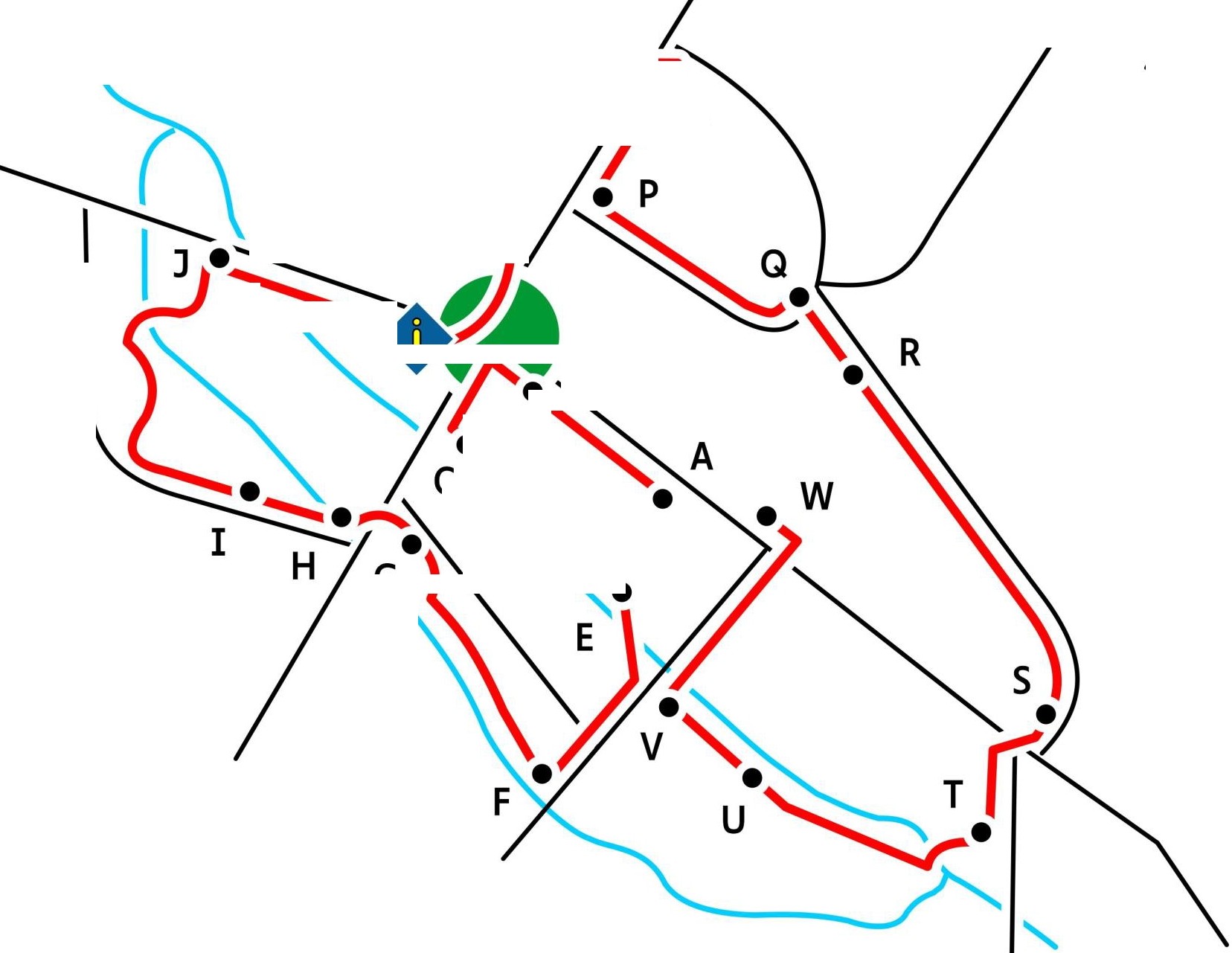 L	r•	•oK \....,,--Bc ••G	D 'Office du tourisme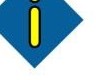 Place du Général de Gaulle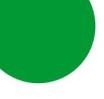 Légende du c irc uit promenade de Cormeilles : Visite libre - 1 ,6 km - environ 45 minutesLieuvin Pays d'Augef!je	 man dei	 	-	O k	/Ow-,isi4Office de Tourisme de Cormeilles 21, place du Général de Gaulle 27260 CORMEILLESTél.  02.32.56.02.39Accueil Touristique de Saint-Georges-du-Vièvre1, route de Montfort27450 SAINT-GEORGES-DU-VIÈVRETél. 02.32.56.34.29www.lieuvinpaysdauge-tourisme-normandie.fr tourisme@lieuvinpaysdauge.fr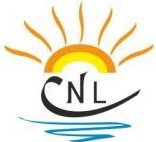 Édition en gros caractères réalisée par le service Braille-Tech-   Centre Normandie Lorraine  -58, route de Darnétal - BP 14 -  76240 Le Mesnil-Esnard Tél. : 02.32.86.56.20 - brailletech@normandielorraine.frAHôtel de villeMRue de la PaixBLe bonhomme Cormeilles (16e s.)NAncien relais de poste (16e s.) Poutre sculptée de loups rageursCRelais de diligences (Cours du Bras d’or)ORue des Drapiers et des ArtisansDLavoirPPlace du Mont-Mirel et église dont la nef est en penteELa passerelleQAccès à l’allée des MarronniersFL’ancien chemin des écoliersRLa ruette de la Fontaine MargotGAncienne station de monte du Haras du PinSChalet MalherbeHVoie romaine (Lisieux - Lillebonne)TDistillerie BusnelIBibliothèque, théâtre, salle polyvalenteUSéchoir à lin et à peaux (15e s.)JAvenue de Chepstow (ville du Pays de Galles)VAvenue Jules Paysant (ancienne gare)KTrès belle vue sur l’égliseWMaison à colombages du Pays d’AugeLAncienne voie du Château de Malou